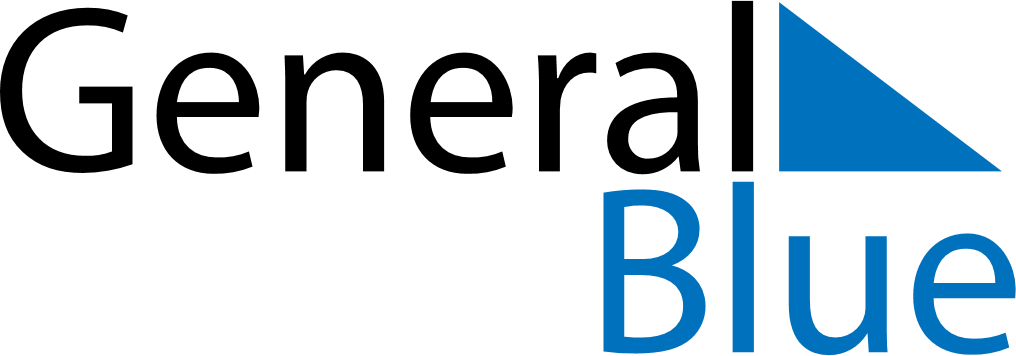 June 2024June 2024June 2024June 2024June 2024June 2024June 2024Masons Bay, Acklins, BahamasMasons Bay, Acklins, BahamasMasons Bay, Acklins, BahamasMasons Bay, Acklins, BahamasMasons Bay, Acklins, BahamasMasons Bay, Acklins, BahamasMasons Bay, Acklins, BahamasSundayMondayMondayTuesdayWednesdayThursdayFridaySaturday1Sunrise: 6:10 AMSunset: 7:36 PMDaylight: 13 hours and 25 minutes.23345678Sunrise: 6:10 AMSunset: 7:36 PMDaylight: 13 hours and 26 minutes.Sunrise: 6:10 AMSunset: 7:36 PMDaylight: 13 hours and 26 minutes.Sunrise: 6:10 AMSunset: 7:36 PMDaylight: 13 hours and 26 minutes.Sunrise: 6:10 AMSunset: 7:37 PMDaylight: 13 hours and 27 minutes.Sunrise: 6:10 AMSunset: 7:37 PMDaylight: 13 hours and 27 minutes.Sunrise: 6:10 AMSunset: 7:38 PMDaylight: 13 hours and 27 minutes.Sunrise: 6:10 AMSunset: 7:38 PMDaylight: 13 hours and 28 minutes.Sunrise: 6:10 AMSunset: 7:38 PMDaylight: 13 hours and 28 minutes.910101112131415Sunrise: 6:10 AMSunset: 7:39 PMDaylight: 13 hours and 28 minutes.Sunrise: 6:10 AMSunset: 7:39 PMDaylight: 13 hours and 29 minutes.Sunrise: 6:10 AMSunset: 7:39 PMDaylight: 13 hours and 29 minutes.Sunrise: 6:10 AMSunset: 7:39 PMDaylight: 13 hours and 29 minutes.Sunrise: 6:10 AMSunset: 7:40 PMDaylight: 13 hours and 29 minutes.Sunrise: 6:10 AMSunset: 7:40 PMDaylight: 13 hours and 30 minutes.Sunrise: 6:10 AMSunset: 7:40 PMDaylight: 13 hours and 30 minutes.Sunrise: 6:10 AMSunset: 7:41 PMDaylight: 13 hours and 30 minutes.1617171819202122Sunrise: 6:10 AMSunset: 7:41 PMDaylight: 13 hours and 30 minutes.Sunrise: 6:11 AMSunset: 7:41 PMDaylight: 13 hours and 30 minutes.Sunrise: 6:11 AMSunset: 7:41 PMDaylight: 13 hours and 30 minutes.Sunrise: 6:11 AMSunset: 7:42 PMDaylight: 13 hours and 30 minutes.Sunrise: 6:11 AMSunset: 7:42 PMDaylight: 13 hours and 30 minutes.Sunrise: 6:11 AMSunset: 7:42 PMDaylight: 13 hours and 30 minutes.Sunrise: 6:11 AMSunset: 7:42 PMDaylight: 13 hours and 30 minutes.Sunrise: 6:12 AMSunset: 7:43 PMDaylight: 13 hours and 30 minutes.2324242526272829Sunrise: 6:12 AMSunset: 7:43 PMDaylight: 13 hours and 30 minutes.Sunrise: 6:12 AMSunset: 7:43 PMDaylight: 13 hours and 30 minutes.Sunrise: 6:12 AMSunset: 7:43 PMDaylight: 13 hours and 30 minutes.Sunrise: 6:12 AMSunset: 7:43 PMDaylight: 13 hours and 30 minutes.Sunrise: 6:13 AMSunset: 7:43 PMDaylight: 13 hours and 30 minutes.Sunrise: 6:13 AMSunset: 7:43 PMDaylight: 13 hours and 30 minutes.Sunrise: 6:13 AMSunset: 7:43 PMDaylight: 13 hours and 30 minutes.Sunrise: 6:14 AMSunset: 7:44 PMDaylight: 13 hours and 30 minutes.30Sunrise: 6:14 AMSunset: 7:44 PMDaylight: 13 hours and 29 minutes.